OŠ Ivana Gorana Kovačića Staro Petrovo Selo obilježava                    Dan škole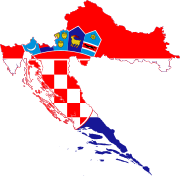 Pozivamo vas na svečanu priredbu 2. lipnja 2023.u 11,00 sati u Hrvatski pučki dom.Pozivamo sve učenike, roditelje i ostale žiteljelokalne zajednice da svojim prisustvom uveličajunašu svečanost.